Stage    Nadine DieulefitThème :  ‘’ libérer le geste’’     9 et 10 mai 2017.Aller à l’essentiel, transposer l’énergie que nous transmet la nature… traduire une émotion plus que le réalisme, tel sera le sens de notre travail	Les fleurs dans l’humide.Travail Fond / forme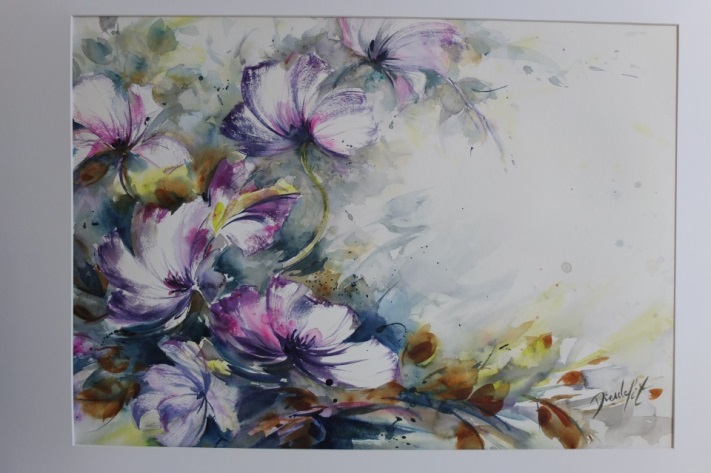 	Du figuratif à l’abstrait.Comment structurer l’espace.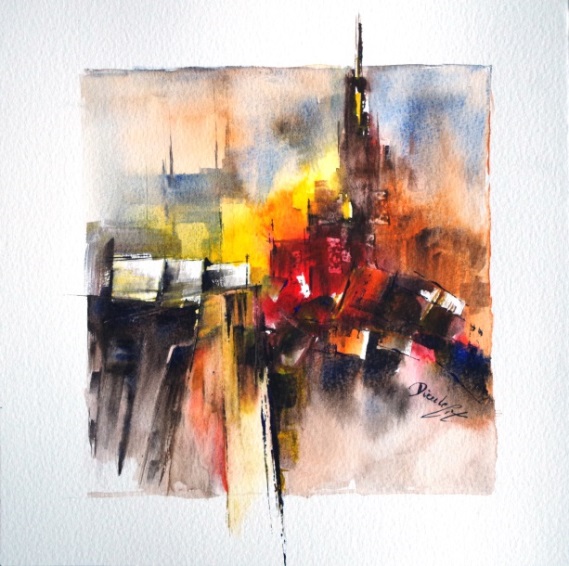 